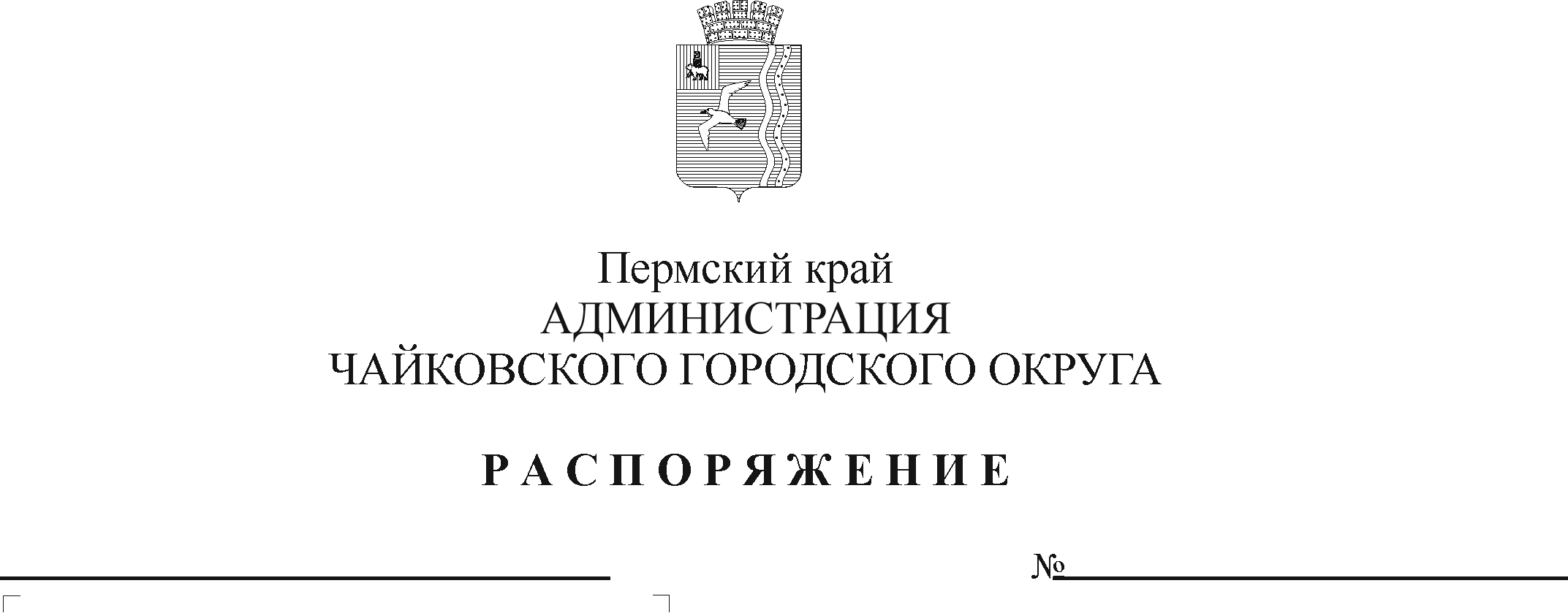 В соответствии с Федеральным законом от 25 декабря 2008 г. № 273-ФЗ «О противодействии коррупции», Указом Президента Российской Федерации от 29 июня 2018 г. № 378 «О Национальном плане противодействия коррупции на 2018-2020 годы»:1. Утвердить прилагаемый План противодействия коррупции в администрации Чайковского городского округа на 2021-2023 годы (далее - План).2. Руководителям отраслевых (функциональных) органов администрации Чайковского городского округа и структурных подразделений администрации Чайковского городского округа обеспечить:2.1. реализацию мероприятий Плана в возглавляемых органах и подразделениях;2.2. представление в отдел муниципальной службы администрации Чайковского городского округа отчетов по реализации Плана за год до 30 декабря отчетного года.3. Распоряжение вступает в силу со дня его подписания и распространяется на правоотношения, возникшие с 1 января 2021 г.4. Отделу муниципальной службы администрации Чайковского городского округа разместить настоящее распоряжение на официальном сайте администрации Чайковского городского округа.5. Контроль за исполнением распоряжения возложить на первого заместителя главы администрации Чайковского городского округа, руководителя аппарата.Глава городского округа – глава администрации Чайковского городского округа					        Ю.Г. ВостриковПриложениек распоряжению администрации Чайковского городского округа от 03.06.2021 № 386-рПЛАНпротиводействия коррупции в администрации Чайковского городского округа на 2021 - 2023 годы№п\пМероприятияОтветственные исполнителиСрок выполненияОжидаемые результатыЦелевые показатели1234561Совершенствование системы запретов, ограничений и требований, установленных в целях противодействия коррупцииСовершенствование системы запретов, ограничений и требований, установленных в целях противодействия коррупцииСовершенствование системы запретов, ограничений и требований, установленных в целях противодействия коррупцииСовершенствование системы запретов, ограничений и требований, установленных в целях противодействия коррупцииСовершенствование системы запретов, ограничений и требований, установленных в целях противодействия коррупции1.1.Подготовка отчета о выполнении плана по противодействию коррупции, его размещение на официальном сайте администрации Чайковского городского округа (далее – АЧГО) в информационно-телекоммуникационной сети «Интернет» в разделе «Противодействие коррупции» Отдел муниципальной службы АЧГО (далее - ОМС); должностное лицо, ответственное за работу по профилактике коррупционных и иных правонарушений отраслевых (функциональных) органов АЧГО (далее - ОФО), подведомственных учреждений (далее – ПУ)(далее – должностное лицо ОФО, ПУ) До 1 февраля года, следующего за отчетнымПовышение открытости деятельности по противодействию коррупции, информирование населения о проводимых мероприятиях, достигнутых результатахОтчет размещен в разделе «Противодействие коррупции» официального сайта1.2Представление информационных материалов и сведений в рамках антикоррупционного мониторинга ОМС;должностное лицо ОФОВ установленные нормативными правовыми актами срокиВыработка предложений и принятие мер по совершенствованию работы по противодействию коррупции.Отчет о реализации мер антикоррупционной политики представлен в Администрацию губернатора Пермского края (далее – АГ)1.3Обеспечение взаимодействия с правоохранительными органами и иными государственными органами по вопросам противодействия коррупции ОМС;должностное лицо ОФОПо мере необходимости, в установленные нормативными правовыми актами срокиСвоевременное оперативное реагирование на коррупционные правонарушения и обеспечение соблюдения принципа неотвратимости юридической ответственности за коррупционные и иные правонарушения.Информация о наличии признаков направлена в правоохранительные органы или органы прокуратуры1.4Подготовка материалов для рассмотрения на заседании комиссии по координации работы по противодействию коррупции в Пермском краеОМС;должностное лицо ОФО; уполномоченное структурное подразделение АЧГОПри наличии вопроса в повестке заседания комиссииОрганизация всестороннего рассмотрения вопросов на заседании комиссии и выработка предложений по реализации эффективных мер по противодействию коррупцииДоклад и необходимые материалы представлены в АГ1.5Организация работы по координации антикоррупционной деятельности в подведомственных учрежденияхОМС;должностное лицо ОФОПостоянно Своевременное выявление и устранение причин и условий коррупционных проявлений в подведомственных учреждениях.Повышение эффективности деятельности в подведомственных учреждениях по профилактике коррупционных и иных нарушений.Актуализированы ведомственные и локальные правовые акты в сфере противодействия коррупции.Определены должностные лица, ответственные за противодействие коррупции в учреждениях.2Обеспечение единообразного применения законодательства Российской Федерации о противодействии коррупции в целях повышения эффективности механизмов предотвращения и урегулирования конфликта интересовОбеспечение единообразного применения законодательства Российской Федерации о противодействии коррупции в целях повышения эффективности механизмов предотвращения и урегулирования конфликта интересовОбеспечение единообразного применения законодательства Российской Федерации о противодействии коррупции в целях повышения эффективности механизмов предотвращения и урегулирования конфликта интересовОбеспечение единообразного применения законодательства Российской Федерации о противодействии коррупции в целях повышения эффективности механизмов предотвращения и урегулирования конфликта интересовОбеспечение единообразного применения законодательства Российской Федерации о противодействии коррупции в целях повышения эффективности механизмов предотвращения и урегулирования конфликта интересов2.1Анализ сведений, представленных гражданами, претендующими на замещение должности муниципальной службы в АЧГО, ОФО (далее - граждане), должности руководителей ПУ, и муниципальными служащими, руководителями ПУ.ОМС;должностное лицо ОФОПостоянноВыявление случаев нарушений требований антикоррупционного законодательства, в том числе в части конфликта интересов.Количество выявленных нарушений требований антикоррупционного законодательства, в том числе в части конфликта интересов2.2Проведение проверок соблюдения требований о предотвращении и (или) урегулировании конфликта интересовОМС;должностное лицо ОФОЕжегодно (по мере необходимости),в установленные нормативными правовыми актами срокиВыявление фактов коррупционных правонарушений, принятие своевременных и действенных мер по выявленным нарушениям.Проведение проверки соблюдения требований о предотвращении и (или) урегулировании конфликта интересов при наличии оснований – 100 %2.3Обеспечение действенного функционирования комиссий по соблюдению требований к служебному поведению муниципальных служащих, руководителей ПУ администрации Чайковского городского округа и урегулированию конфликта интересов, повышение эффективности реализации принимаемых комиссией решенийОМС;должностное лицо ОФОВ установленные нормативными правовыми актами срокиОбеспечение соблюдения муниципальными служащими ограничений и запретов, требований о предотвращении или урегулировании конфликта интересов, требований к служебному (должностному) поведению, установленных законодательством Российской Федерации о противодействии коррупции, а также осуществление мер по предупреждению коррупции.Размещение на официальном сайте АЧГО, ОФО информации о результатах рассмотрения комиссией вопросов соблюдения требований антикоррупционного законодательстваКоличество проведенных заседаний комиссии по соблюдению требований к служебному поведению муниципальных служащих и урегулированию конфликта интересов2.4Проведение анализа публикаций в средствах массовой информации о фактах проявления коррупции в АЧГО, ОФО АЧГО, ПУОтдел пресс-службы АЧГО; ОМС; должностное лицо ОФОПостоянно Выявление и проверка информации о фактах проявления коррупции в АЧГО, ОФО АЧГО, ПУ, опубликованной в средствах массовой информации, и принятие необходимых мер по устранению обнаруженных коррупционных нарушений.Количество выявленных нарушений требований антикоррупционного законодательства2.5Оценка коррупционных рисков, возникающих при реализации АЧГО, ОФО АЧГО своих функцийРуководители структурных подразделений АЧГО и ОФО АЧГО;ОМС;должностное лицо ОФОЕжегодно Выявление коррупционно-опасных функций. Актуализация перечня должностей муниципальной службы в АЧГО, при замещении которых указанные служащие обязаны представлять сведения о своих доходах, об имуществе и обязательствах имущественного характера, а также сведения о доходах, об имуществе и обязательствах имущественного характера своих супруги (супруга) и несовершеннолетних детей (далее – сведения о доходах).Актуальный перечень должностей муниципальной службы в АЧГО, при замещении которых указанные служащие обязаны представлять сведения о доходах2.6Актуализация сведений, содержащихся в анкетах, представляемых при поступлении на муниципальную службу, об их родственниках и свойственниках и проведение их анализаОМС;должностное лицо ОФОПостоянноВыявление случаев конфликта интересов.Систематизация сведений о муниципальных служащих и аффилированных им лицах.3Совершенствование мер по противодействию коррупции в сфере закупок товаров, работ, услуг для обеспечения муниципальных нужд и в сфере закупок товаров, работ, услуг отдельными видами юридических лицСовершенствование мер по противодействию коррупции в сфере закупок товаров, работ, услуг для обеспечения муниципальных нужд и в сфере закупок товаров, работ, услуг отдельными видами юридических лицСовершенствование мер по противодействию коррупции в сфере закупок товаров, работ, услуг для обеспечения муниципальных нужд и в сфере закупок товаров, работ, услуг отдельными видами юридических лицСовершенствование мер по противодействию коррупции в сфере закупок товаров, работ, услуг для обеспечения муниципальных нужд и в сфере закупок товаров, работ, услуг отдельными видами юридических лицСовершенствование мер по противодействию коррупции в сфере закупок товаров, работ, услуг для обеспечения муниципальных нужд и в сфере закупок товаров, работ, услуг отдельными видами юридических лиц3.1Осуществление ведомственного контроля в сфере закупок товаров, работ, услугАЧГО, ОФО, осуществляющие функции главного распорядителя бюджетных средствВ соответствии с планом контрольных мероприятийИспользование результатов при анализе на предмет риска совершения коррупционных правонарушенийКоличество проведенных проверок и выявленных нарушений (недостатков) при прохождении контрольных процедур, количество лиц, привлеченных к дисциплинарной ответственности3.2Осуществление внутреннего муниципального финансового контроля и контроля в сфере закупок товаров, работ, услуг Управление финансов и экономического развития АЧГО (далее - УФиЭР)В соответствии с планом контрольных мероприятийИспользование результатов при анализе на предмет риска совершения коррупционных правонарушенийКоличество проведенных проверок и выявленных нарушений (недостатков) при прохождении контрольных процедур, количество лиц, привлеченных к административной, дисциплинарной ответственности3.3Осуществление комплекса организационных, разъяснительных и иных мер по соблюдению законодательства муниципальными служащими и руководителями ПУ при осуществлении закупокУФиЭР; ОМС; АЧГО, ОФО, осуществляющие функции главного распорядителя бюджетных средствЕжегодно Повышение информированности и ответственности муниципальных служащих, руководителей ПУ. Снижение количества совершаемых коррупционных правонарушений среди служащих, участвующих в организации (осуществлении) закупок.Количество проведенных мероприятий4Совершенствование предусмотренных Федеральным законом от 3 декабря 2012 г. № 230-ФЗ «О контроле за соответствием расходов лиц, замещающих государственные должности, и иных лиц их доходам» порядка осуществления контроля за расходами и механизма обращения в доход Российской Федерации имущества, в отношении которого не представлено сведений, подтверждающих его приобретение на законные доходы; обеспечение полноты и прозрачности представляемых сведений о доходах, расходах, об имуществе и обязательствах имущественного характераСовершенствование предусмотренных Федеральным законом от 3 декабря 2012 г. № 230-ФЗ «О контроле за соответствием расходов лиц, замещающих государственные должности, и иных лиц их доходам» порядка осуществления контроля за расходами и механизма обращения в доход Российской Федерации имущества, в отношении которого не представлено сведений, подтверждающих его приобретение на законные доходы; обеспечение полноты и прозрачности представляемых сведений о доходах, расходах, об имуществе и обязательствах имущественного характераСовершенствование предусмотренных Федеральным законом от 3 декабря 2012 г. № 230-ФЗ «О контроле за соответствием расходов лиц, замещающих государственные должности, и иных лиц их доходам» порядка осуществления контроля за расходами и механизма обращения в доход Российской Федерации имущества, в отношении которого не представлено сведений, подтверждающих его приобретение на законные доходы; обеспечение полноты и прозрачности представляемых сведений о доходах, расходах, об имуществе и обязательствах имущественного характераСовершенствование предусмотренных Федеральным законом от 3 декабря 2012 г. № 230-ФЗ «О контроле за соответствием расходов лиц, замещающих государственные должности, и иных лиц их доходам» порядка осуществления контроля за расходами и механизма обращения в доход Российской Федерации имущества, в отношении которого не представлено сведений, подтверждающих его приобретение на законные доходы; обеспечение полноты и прозрачности представляемых сведений о доходах, расходах, об имуществе и обязательствах имущественного характераСовершенствование предусмотренных Федеральным законом от 3 декабря 2012 г. № 230-ФЗ «О контроле за соответствием расходов лиц, замещающих государственные должности, и иных лиц их доходам» порядка осуществления контроля за расходами и механизма обращения в доход Российской Федерации имущества, в отношении которого не представлено сведений, подтверждающих его приобретение на законные доходы; обеспечение полноты и прозрачности представляемых сведений о доходах, расходах, об имуществе и обязательствах имущественного характера4.1Организация приема сведений о доходах, расходах, об имуществе и обязательствах имущественного характера, представляемых лицами, муниципальными служащими и руководителями ПУ. Обеспечение контроля за своевременностью представления указанных сведенийОМС;должностное лицо ОФОВ установленные нормативными правовыми актами срокиОбеспечение своевременного исполнения обязанности по представлению сведений о доходах, расходах, об имуществе и обязательствах имущественного характера своих и членов своей семьи.Доля лиц, своевременно представивших сведения, от количества лиц, обязанных представлять такие сведения, – 100 %Доля лиц, своевременно представивших сведения, от количества лиц, обязанных представлять такие сведения, – 100 %4.2Размещение (обновление) сведений о доходах, расходах, имуществе и обязательствах имущественного характера лиц, замещающих муниципальные должности, муниципальных служащих и руководителей ПУ и членов их семей на официальном сайте АЧГО, ОФО ОМС;должностное лицо ОФО;отдел пресс-службыВ течение 14 рабочих дней со дня истечения срока, установленного для подачи сведений, в том числе для уточненных сведенийПовышение открытости и доступности информации о деятельности по профилактике коррупционных правонарушений в АЧГО, ОФОРазмещены в установленные сроки сведения о доходах, расходах, имуществе и обязательствах имущественного характера лиц, замещающих муниципальные должности, муниципальных служащих и руководителей ПУ и членов их семей на официальных сайтах АЧГО, ОФО 4.3Анализ сведений о доходах, расходах об имуществе и обязательствах имущественного характера, представленных муниципальными служащими и руководителями ПУОМС;должностное лицо ОФОЕжегодно, до 1 октябряПредупреждение и выявление случаев представления недостоверных и(или) неполных сведений, несоответствия сведений о доходах расходам, нарушения ограничений и запретов, требований о предотвращении или урегулировании конфликта интересов.Доля антикоррупционных проверок, основанием для которых послужила информация, представленная ОМС, кадровой службой ОФО по итогам анализа сведений, от общего числа указанных проверок – 50 %.Количество инициированных ОМС, кадровой службой ОФО процедур контроля за расходами4.4Проведение анализа и проверки соблюдения муниципальными служащими запретов, ограничений и требований, установленных в целях противодействия коррупции, в том числе:- обязанности по предварительному уведомлению представителя нанимателя (работодателя) о выполнении иной оплачиваемой работы;- порядка сообщения о получении подарка в связи с протокольными мероприятиями, служебными командировками и другими официальными мероприятиями, участие в которых связано с исполнением ими служебных (должностных) обязанностей, о сдаче и оценке подарка, реализации (выкупе) и зачислении в доход бюджета средств, вырученных от его реализации;- обязанности по уведомлению представителя нанимателя о фактах обращения в целях склонения к совершению коррупционных правонарушений.ОМС;должностное лицо ОФОПостоянноКоличество выявленных нарушений, в том числе:- неисполнение муниципальными служащими обязанности по предварительному уведомлению представителя нанимателя (работодателя) о выполнении иной оплачиваемой работы и рассмотрение их на заседании Комиссии по соблюдению требований к служебному поведению муниципальных служащих АЧГО и урегулированию конфликта интересов;- несоблюдение лицами, замещающими муниципальные должности, муниципальными служащими установленного порядка сообщения о получении подарка;- неисполнение обязанности по уведомлению представителя нанимателя о фактах обращения в целях склонения к совершению коррупционных правонарушений.Количество выявленных нарушений4.5Проведение проверки достоверности и полноты сведений о доходах, расходах, об имуществе и обязательствах имущественного характера, представленных муниципальными служащими и руководителями ПУОМС;должностное лицо ОФОЕжегодно (по мере необходимости),в установленные нормативными правовыми актами срокиВыявление фактов коррупционных правонарушений, принятие своевременных и действенных мер по выявленным нарушениям.Проведение проверки достоверности и полноты сведений о доходах, расходах, об имуществе и обязательствах имущественного характера при наличии оснований – 100 %.Проведение проверки достоверности и полноты сведений о доходах, расходах, об имуществе и обязательствах имущественного характера при наличии оснований – 100 %4.6Контроль за выполнением муниципальными служащими, руководителями ПУ требований о предотвращении или об урегулировании конфликта интересов, в том числе проверка соблюдения указанных требований ОМС;должностное лицо ОФОПостоянноПредупреждение и урегулирование конфликта интересов в целях предотвращения коррупционных правонарушений.Количество выявленных нарушений. Количество выявленных нарушений4.7Организация приема сведений об адресах сайтов и (или) страниц сайтов в информационно-телекоммуникационной сети Интернет, на которых муниципальные служащие размещали общедоступную информацию, а также данные, позволяющие их идентифицировать. Обеспечение контроля за своевременностью представления сведений.ОМС;должностное лицо ОФОВ установленные нормативными правовыми актами срокиОбеспечение своевременного исполнения обязанности по представлению сведений об адресах сайтов и (или) страниц сайтовв информационно-телекоммуникационной сети Интернет, на которых муниципальные служащие размещали общедоступную информацию,а также данные, позволяющие их идентифицировать.Доля муниципальных служащих, своевременно представивших такие сведения, - 100%Доля лиц, своевременно представивших сведения, от количества лиц, обязанных представлять такие сведения, – 100 %5Повышение эффективности просветительских, образовательных и иных мероприятий, направленных на формирование антикоррупционного поведения муниципальных служащих, популяризацию в обществе антикоррупционных стандартов и развитие общественного правосознанияПовышение эффективности просветительских, образовательных и иных мероприятий, направленных на формирование антикоррупционного поведения муниципальных служащих, популяризацию в обществе антикоррупционных стандартов и развитие общественного правосознанияПовышение эффективности просветительских, образовательных и иных мероприятий, направленных на формирование антикоррупционного поведения муниципальных служащих, популяризацию в обществе антикоррупционных стандартов и развитие общественного правосознанияПовышение эффективности просветительских, образовательных и иных мероприятий, направленных на формирование антикоррупционного поведения муниципальных служащих, популяризацию в обществе антикоррупционных стандартов и развитие общественного правосознанияПовышение эффективности просветительских, образовательных и иных мероприятий, направленных на формирование антикоррупционного поведения муниципальных служащих, популяризацию в обществе антикоррупционных стандартов и развитие общественного правосознания5.1Обучение муниципальных служащих, работников ПУ, в должностные обязанности которых входит участие в противодействии коррупцииОМС;должностное лицо ОФОЕжегодно, до 31 декабряПовышение квалификации муниципальных служащих, работников ПУ. Доля служащих (работников), прошедших обучение, от запланированного количества – 100 %Доля служащих (работников), прошедших обучение, от запланированного количества – 100 %5.2Обучение муниципальных служащих, впервые поступивших на муниципальную службу для замещения должностей, включенных в перечни должностей, установленные нормативными правовыми актами Российской Федерации, по образовательным программам в области противодействия коррупцииОМС;должностное лицо ОФОЕжегодно Формирование нетерпимого отношения к коррупционным проявлениямКоличество обученных муниципальных служащих, впервые поступивших на муниципальную службу для замещения должностей, включенных в перечни должностей, установленные нормативными правовыми актами Российской Федерации, по образовательным программам в области противодействия коррупции5.3Участие в научно-практических конференциях и иных мероприятий по вопросам реализации государственной политики в области противодействия коррупции, семинарах-совещаниях по актуальным вопросам применения законодательства Российской Федерации о противодействии коррупции ОМС;должностное лицо ОФОНе менее 1 мероприятия в годФормирование единообразного подхода по реализации мер антикоррупционной политики. Ознакомление с опытом антикоррупционной деятельности в других субъектах Российской Федерации.Количество служащих, принявших участие в научно-практических конференциях и иных мероприятий по вопросам реализации государственной политики в области противодействия коррупции, семинарах-совещаниях по актуальным вопросам применения законодательства Российской Федерации о противодействии коррупции 5.4Организация работы по информированию общественности о проводимых антикоррупционных мероприятиях и результатах указанных мероприятий.Размещение на сайте актуальной информации об антикоррупционной деятельности.ОМС;должностное лицо ОФО;отдел пресс-службыПо мере необходимости, в установленные нормативными правовыми актами срокиПовышение уровня информированности населения о результатах работы соответствующих органов, подразделений и должностных лиц по профилактике коррупционных и иных нарушений.Наличие актуальной информации.Количество проведенных мероприятий6Систематизация и актуализация нормативно-правовой базы по вопросам противодействия коррупции, устранение пробелов и противоречий в правовом регулировании в области противодействия коррупцииСистематизация и актуализация нормативно-правовой базы по вопросам противодействия коррупции, устранение пробелов и противоречий в правовом регулировании в области противодействия коррупцииСистематизация и актуализация нормативно-правовой базы по вопросам противодействия коррупции, устранение пробелов и противоречий в правовом регулировании в области противодействия коррупцииСистематизация и актуализация нормативно-правовой базы по вопросам противодействия коррупции, устранение пробелов и противоречий в правовом регулировании в области противодействия коррупцииСистематизация и актуализация нормативно-правовой базы по вопросам противодействия коррупции, устранение пробелов и противоречий в правовом регулировании в области противодействия коррупции6.1Разработка (корректировка) нормативных правовых актов АЧГО в сфере противодействия коррупции в связи с развитием федерального законодательства, в том числе внесение изменений в положения о структурных подразделениях по профилактике коррупционных и иных правонарушенийОМС; правовое управление АЧГО;должностное лицо ОФОПо мере необходимости, в установленные нормативными правовыми актами срокиСовершенствование нормативно-правовой базы по противодействию коррупции в АЧГО. Своевременное регулирование соответствующих правоотношений.Доля актуализированных нормативных и иных правовых актов АЧГО в сфере противодействия коррупции в связи 
с развитием федерального законодательства от общего числа актов, подлежащих актуализации – 100%6.2Осуществление антикоррупционной экспертизы нормативных правовых актов АЧГО, их проектов с учетом мониторинга соответствующей правоприменительной практики в целях выявления коррупционных факторов и последующего устранения таких факторовправовое управление АЧГО;уполномоченные на проведение антикоррупционной экспертизыВ установленные нормативными правовыми актами срокиВыявление в нормативных правовых актах и проектах нормативных правовых актов коррупциогенных факторов, способствующих формированию условий для проявления коррупции, и их исключение.Недопущение принятия нормативных правовых актов, содержащих положения, способствующие формированию условий для проявления коррупции.Доля устраненных  коррупциогенных факторов, от общего количества выявленных- 100 %